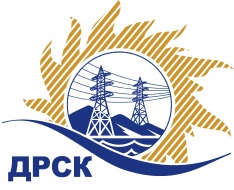 Акционерное Общество«Дальневосточная распределительная сетевая  компания»Протокол процедуры вскрытия поступивших конвертов с заявками участников на переторжкуСпособ и предмет закупки: открытый запрос предложений на право заключения Договора на оказание услуг закупка 306лот 1 Обслуживание систем пожарной сигнализации СП "ЦЭС", филиал "АЭС" лот 2 Обслуживание систем пожарной сигнализации СП "ВЭС", филиал "АЭС"  лот 3 Обслуживание систем пожарной сигнализации СП "ЗЭС", филиал "АЭС" ПРИСУТСТВОВАЛИ:  3 члена постоянно действующей Закупочной комиссии 2-го уровня. ВОПРОСЫ ЗАСЕДАНИЯ ЗАКУПОЧНОЙ КОМИССИИ:В адрес Организатора закупки поступило лот № 1- 3 (три) Заявки; лот № 2 – 2 (две) Заявки; лот № 3 – 2 (две) Заявки на участие в переторжке, конверты с которыми были направлены на  электронный адрес Организатора закупки. Вскрытие конвертов было осуществлено секретарем Закупочной комиссии в присутствии 3 члена Закупочной комиссии.Дата и время начала процедуры вскрытия конвертов с заявками участников на участие в переторжке: 4:00 (время местное) 09.12.2015Место проведения процедуры вскрытия конвертов с заявками участников на участие в переторжке: г. Благовещенск, ул. Шевченко, 28, каб. 244.В конвертах обнаружены заявки следующих участников:Ответственный секретарь Закупочной комиссии 2 уровня  АО «ДРСК»                              	     О.А. МоторинаКоротаева Т.В.397-205№ 31/ПрУ-Пг. Благовещенск   09 декабря 2015 г.№п/пНаименование Участника закупки и его адресОбщая цена заявки до переторжки, руб. без НДСОбщая цена заявки после переторжки, руб. без НДСлот 1 Обслуживание систем пожарной сигнализации СП "ЦЭС", филиал "АЭС"лот 1 Обслуживание систем пожарной сигнализации СП "ЦЭС", филиал "АЭС"лот 1 Обслуживание систем пожарной сигнализации СП "ЦЭС", филиал "АЭС"лот 1 Обслуживание систем пожарной сигнализации СП "ЦЭС", филиал "АЭС"ООО «ОРИОН» г. Благовещенск, ул. Амурская, 2362 669 191,20 2 463 868,802.ИП Сибгатуллин В.Р. г. Свободный, ул. Шатковского, д. 553 090 102,12 2 545 997,763ООО «ПОРТАЛ-СБ» г. Благовещенск, ул. Чехова, 39,193 129 354,00 3 026 692,80лот 2 Обслуживание систем пожарной сигнализации СП "ВЭС", филиал "АЭС"лот 2 Обслуживание систем пожарной сигнализации СП "ВЭС", филиал "АЭС"лот 2 Обслуживание систем пожарной сигнализации СП "ВЭС", филиал "АЭС"лот 2 Обслуживание систем пожарной сигнализации СП "ВЭС", филиал "АЭС"1ИП Сибгатуллин В.Р. г. Свободный, ул. Шатковского, д. 552 315 088,00 2 180 880,002ООО «ПОРТАЛ-СБ» г. Благовещенск, ул. Чехова, 39,192 473 794,00 2 431 884,00лот 3 Обслуживание систем пожарной сигнализации СП "ЗЭС", филиал "АЭС"лот 3 Обслуживание систем пожарной сигнализации СП "ЗЭС", филиал "АЭС"лот 3 Обслуживание систем пожарной сигнализации СП "ЗЭС", филиал "АЭС"лот 3 Обслуживание систем пожарной сигнализации СП "ЗЭС", филиал "АЭС"1ИП Сибгатуллин В.Р. г. Свободный, ул. Шатковского, д. 552 283 708,24 1 821 362,402ООО «ПОРТАЛ-СБ» г. Благовещенск, ул. Чехова, 39,192 078 816,40 2 008 764,00